Общероссийский Профсоюз образованияТомская областная организация Общероссийского Профсоюза образованияКоординационный совет председателей первичных профсоюзных организаций работников вузов Общероссийского Профсоюза образования (КСП Профсоюза)Студенческий координационный совет Общероссийского Профсоюза образования (СКС Профсоюза)Национальный исследовательский Томский государственный университетПервичная профсоюзная организация работников Томского государственного университета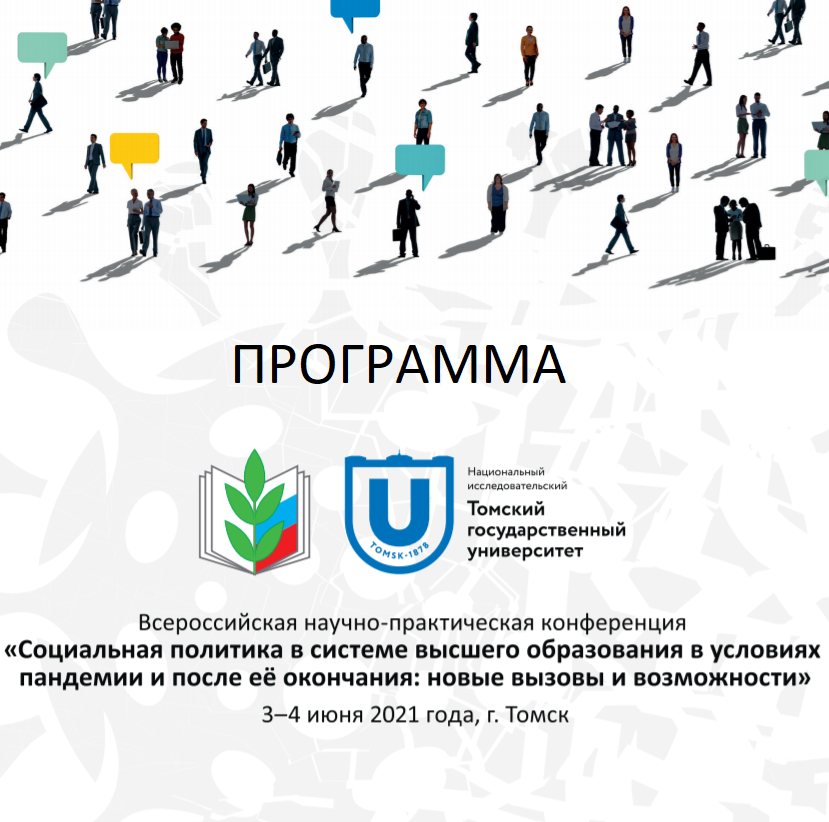 2 июня 2021 года (среда)Заезд участников конференции. Экскурсия по городу Томску 15:00 (время местное). Сбор участников экскурсии будет проходить по адресу: пр. Ленина, 36, у входа в главный корпус НИ ТГУ в 14:45 (время местное).3 июня 2021 года (четверг)Экскурсия в Сибирский ботанический сад НИ ТГУ. Сбор участников экскурсии будет проходить:1-я группа (15 человек) по адресу: пр. Ленина, 36 – у входа в главный корпус НИ ТГУ в 11:00 (время местное);2-я группа (15 человек) по адресу: пр. Ленина, 36 – у входа в Сибирский ботанический сад ТГУ в 11:00 (время местное).Конференц-зал научной библиотеки ТГУ, пр. Ленина, 34А (историческое здание, 2-й этаж).Регистрация участников принимающих очное участие в работе конференции с 13:00 (время местное).Регистрация участников принимающих участие в работе конференции дистанционно, будет проходить на платформе ZOOM  c 09:30 мин. (время московское).https://us02web.zoom.us/j/89305965730?pwd=OUgweXM1c01nd0pOOHJZM01MZjdIdz094 июня 2021 года (пятница)Конференц-зал научной библиотеки ТГУ, пр. Ленина, 34А (историческое здание, 2-й этаж).Для дистанционного участия: https://us02web.zoom.us/j/89305965730?pwd=OUgweXM1c01nd0pOOHJZM01MZjdIdz094 июня 2021 года (пятница)5 июня 2021 года (суббота)* В программе возможны изменения.Ответственное лицо за проведение Конференции:Мерзляков Олег Эдуардович (тел.: 8-913-882-3380, E-mail: molege@mail.ru).ВремяСоциальная политика вуза как элемент корпоративной стратегии и социального партнерства в новых условиях. (Конференц-зал научной библиотеки ТГУ, пр. Ленина, 34А  (историческое здание), 2-й этаж).14:00–19:00(Томск) 10:00–15:00(Москва)Открытие конференции Мерзляков Олег Эдуардович, председатель Координационного совета председателей первичных профсоюзных организаций работников вузов СФО, председатель первичной профсоюзной организации Томского государственного университета.Приветствие участников конференции: Каминский Петр Петрович, начальник Департамент науки и высшего образования Администрации Томской области.Представители Министерства науки и высшего образования Российской Федерации.Майер Георгий Владимирович, председатель Совета ректоров вузов г. Томска, президент Национального исследовательского Томского государственного университета.Глушко Николай Михайлович, председатель Томской областной организации Общероссийского Профсоюза образования. Пленарное заседание.Спикеры:Дудин Вадим Николаевич, заместитель Председателя Общероссийского Профсоюза образования. «Особенности функционирования образовательных организаций высшего образования в условиях распространения новой коронавирусной инфекции (COVID-19)»Магомедов Магомед Гасанханович, председатель Координационного совета председателей первичных профсоюзных организаций работников вузов, проректор Донского государственного технического университета. «Работа в области защиты социально-трудовых прав работников и практика взаимодействия с социальными партнёрами».Чернышева Ирина Валерьевна, ФГБОУ ВО Южноуральский государственный гуманитарно-педагогический университет, советник ректората. «Гуманистическая направленность социальной корпоративной стратегии в педагогическом университете в условиях пандемии и после ее окончания».Анисимов Андрей Евгеньевич, председатель Удмуртского государственного университета, член Президиума Координационного совета председателей первичных профсоюзных организаций работников вузов. Новые подходы и возможности в сфере социально-трудовых отношений с преподавателями вузов. (онлайн).Спирина Юлия Руальдовна, эксперт отдела профессионального образования аппарата Профсоюза. «Вопросы оплаты и нормирование труда работников образовательных организаций высшего образования. Результаты мониторингов».(онлайн)Сорокин Сергей Эдуардович, заместитель проректора по образовательной деятельности Северного (Арктического) федерального университета имени М.В. Ломоносова. «Третья миссия» университетов в период пандемии: опыт и перспективы». (онлайн).Фотографирование участников конференцииКофе-брейкПродолжение работы конференции Хованская Элина Александровна, начальник управления по молодежной и социальной политике НИ ТГУ, председатель профсоюзной организации студентов НИ ТГУ. «Социальная и воспитательная работа года «онлайн»».Арчебасова Надежда Анатольевна, председатель профкома работников Волгоградского государственного университета, доцент, «Определение целевых аудиторий социальной политики вуза на основе анализа Коллективного договора и Положений профсоюзной организации работников (из опыта работы ППОР ВолГУ».Сагалаков Сергей Андреевич, председатель профсоюзной организации Сибирского федерального университета, доцент. «Развитие социального партнерства в Сибирском федеральном университете».Скорина Сергей Феодосиевич, председатель первичной профсоюзной организации Санкт-Петербургского государственного университета аэрокосмического приборостроения, доцент. «Профсоюзы на защите трудовых прав преподавателей при дистанционном образовании».(онлайн).Гордеев Станислав Евгеньевич, председатель первичной профсоюзной организации работников Ростовского государственного экономического университета (РИНХ). «Основные социально-экономические аспекты организации правовой защиты работников образовательных учреждений и улучшения качества образования в условиях пандемии».Марченко Владимир Леонидович, первый заместитель председателя объединенной первичной профсоюзной организации Московского государственного университета имени М.В. Ломоносова.«Влияние программ социальной поддержки коллектива университета в условиях пандемии на качество образовательной процесса».Мерзляков Олег Эдуардович, председатель Координационного совета председателей первичных профсоюзных организаций работников вузов СФО, председатель первичной профсоюзной организации Томского государственного университета). «Социальная политика университета до, во время и после окончания пандемии».Время Проблемы студенчества в период пандемии, «зона комфорта».(Федерация профсоюзных организаций Томской области, пр. Ленина, 55, 5-й этаж, «малый зал».)https://us02web.zoom.us/j/89305965730?pwd=OUgweXM1c01nd0pOOHJZM01MZjdIdz0918:00–22:00(Томск)14:00–18:00(Москва)Модераторы: Тихонюк Ольга Ильинична, заведующая отделом учреждений профессионального образования и науки Томской областной организации Общероссийского Профсоюза образования.Марченко Владимир Леонидович, первый заместитель председателя объединенной первичной профсоюзной организации Московского государственного университета имени М.В. Ломоносова.Спикеры: Прокопович Алексей Евгеньевич, председатель первичной профсоюзной организации студентов Красноярского государственного педагогического университета им. В.П. Aстафьева», председатель СКС Профсоюза в Сибирском федеральном округе. «Студенческий проф-интенсив СФО в период пандемии».Шабанов Артем Геннадьевич, ФГБОУ ВО «Новосибирский государственный педагогический университет», доцент кафедры педагогики и психологии института истории, гуманитарного и социального образования. «Социально-педагогические условия формирования социальных инициатив у студентов педагогического вуза».Пронькин Михаил Юрьевич, председатель первичной профсоюзной организации студентов Томского государственного педагогического университета, председатель СКС Профсоюза Томской области.Павлов Евгений Владимиривич, начальник управления нового набора НИ ТГУ. «Организация нового набора студентов в условиях пандемии. Опыт НИ ТГУ»Калашникова Наталья Петровна, Иванова Татьяна Сергеевна, Забайкальский государственный университет. «Проблемы читинских студентов во время дистанционного обучения».Иванова Алёна Юрьевна, училище Олимпийского резерва, г. Ростов-на-Дону, тренер-преподаватель, Гончарова Екатерина Валерьевна Дальневосточная государственная академия физической культуры, г. Хабаровск, старший преподаватель, Скрипник Галина Михайловна,  Дальневосточная государственная академия физической культуры, г. Хабаровск, профессор кафедры, к.пед.н., доцент «Анализ проблемных ситуаций в период распространения COVID-19 в студенческой среде».Севенюк Светлана Александровна, председатель первичной профсоюзной организации работников Самарского государственного социально-педагогического университета, заведующий кафедрой психологии и социальной педагогики. «Проблемы формирования и реализации региональной молодежной политики (на примере Самарской области)» (онлайн)Миклина Ольга Алексеевна, ФГБОУ ВО Ухтинский государственный технический университет, старший преподаватель. «Достоинства и недостатки обучения в дистанционном формате. Мнение обучающихся». (онлайн).Шевченко Светлана Анатольевна, председатель студенческой профсоюзной организации ТГАСУ. «Дни открытых дверей ТГАСУ «Снимая маски». Тонкости и лайфхаки».ВремяТрудовой договор, охрана труда и здоровья, гарантии и компенсации.(Конференц зал научной библиотеки ТГУ, пр. Ленина , 34А  (историческое здание), 2-й этаж).12:00–14:30(Томск)08:00–10:30(Москва)Тематика: Переход на дистанционный режим работы, вопросы оплаты и нормирования труда, срочные трудовые договоры, показатели эффективности ППС и НР, скрытая безработица или неполная занятость преподавателей вузов, показатели рейтинга российских вузов в части соотношения количества преподавателей и студентов, профилактика профзаболеваний и профессионального выгорания преподавателей, КТС как механизм урегулирования трудовых конфликтов, популяризация здорового образа жизни, как компонент реализации профессиональной компетенции педагога высшего образования.Модератор: Клёнова Ирина Адольфовна, заведующая отделом профессионального образования аппарата Профсоюза.Спикеры: Попова Лариса Александровна, председатель Комиссии по трудовым спорам СурГУ. «Комиссия по трудовым спорам как механизм урегулирования трудовых конфликтов.Журавель Ирина Борисовна, председатель профсоюзной организации, доцент СурГУ.  «Социальная ответственность профсоюзного лидера и витальные ценности». Ложникова Анна Владимировна, профессор Национального исследовательского Томского государственного университета. «Скрытая безработица НПР в российских университетах».Таймасова Рауза Мавлетовна, председатель профсоюзной организации работников Чувашского государственного педагогического университета им. И.Я. Яковлева, зав. кафедрой. Изменение в трудовой деятельности педагогов ЧГПУ им. И.Я. Яковлева в период пандемии 2020 года: Социальное партнерство в новых условиях.Вишневская Нина Леонидовна, профессор кафедры «Безопасность жизнедеятельности» ФГАОУ ВО «Пермский национальный исследовательский политехнический университет». «Современные проблемы охраны труда и здоровья преподавателей высшей школы». (онлайн). Лазарева Елена Александровна, председатель Координационного совета председателей первичных профсоюзных организаций работников вузов Ростовской области, председатель профсоюзной организации работников  Южно-Российского государственного политехнического университета (НПИ) имени М.И. Платова, зав. кафедрой. «Социальное партнерство – гарант системного управления охраной труда в современном вузе в условиях пандемии».Лазарева Галина Юрьевна, председатель совета молодых преподавателей Южно-Российского государственного политехнического университета (НПИ) имени М.И. Платова, м.н.с. «Коллективный договор как инструмент социального партнерства в системе высшего образования в условиях пандемии и после неё».Дубровская Светлана Владимировна, председатель профсоюзной организации Саратовского национального исследовательского  государственного университета  им. Н.Г.Чернышевского. «Особенности взаимодействия профсоюзных организаций и государства в 21 веке». (онлайн).Кичко Наталья Ивановна, директор ООО «СТКМ-Аудит». «Проблемы организации внутреннего контроля в российских университетах». Куксин Александр Владимирович, председатель профсоюзной организации Кубанского государственного университета. «Социальное развитие Кубанского государственного университета в условиях пандемии» (онлайн).15:30 Кофе-брейкПродолжение работы конференции Потапова Наталья Викторовна, преподаватель Кубанского государственного университета. «Популяризация здорового образа жизни, как компонент реализации профессиональной компетенции педагога высшего образования, в рамках работы профсоюзной организации сотрудников КубГУ» (онлайн).Романовская Галина Васильевна, ФЭК РГЭУ (РИНХ) г. Ростов–на–Дону, педагог- психолог. «Психологическое здоровье преподавателей в условиях пандемии и после её окончания».Рогалева Галина Ивановна, председатель первичной профсоюзной организации Бурятского государственного университета имени Доржи Банзарова. «Коллективный договор как регулятор социально- трудовых отношений». (онлайн).Юмашева Татьяна Александровна, Балашовский институт федерального государственного бюджетного образовательного учреждения высшего образования «Саратовский национальный исследовательский государственный университет имени Н.Г. Чернышевского», доцент кафедры истории. «Некоторые аспекты влияния пандемии на образование».Такмазян Аида Самвеловна, Ростовский государственный экономический университет (РИНХ), доцент кафедры «Финансы». «Основные проблемы высшего образования в период пандемии: пути их решения». (онлайн).ВремяСоциальная политика вуза. Внедрение инновационных подходов и решений. (Конференц-зал научной библиотеки ТГУ, пр. Ленина, 34А  (историческое здание), 2-й этаж).https://us02web.zoom.us/j/89305965730?pwd=OUgweXM1c01nd0pOOHJZM01MZjdIdz0916:00–18:00(Томск) 12.00–14:00(Москва)Тематика:Анализ деятельности российских университетов в период пандемии в контексте реализации ими политики социальной ответственности, выявление новых методов и форм работы для достижения максимального эффекта и устойчивости социальной политики и социального партнерства в вузах.Модератор: Восковцова Наталья Николаевна, главный специалист отдела профессионального образования аппарата Профсоюза.Спикеры: Арчебасова Надежда Анатольевна, к.и.н., доцент, председатель профкома работников Волгоградского государственного университета Межотраслевой совет председателей профсоюзных организаций вузов Волгоградской области: применение методологии Адизеса к региональному управлению изменениями. Вайдерова Татьяна Геннадьевна, ст. преподаватель ИЭМ ТГУ, кафедра ИТ и бизнес-аналитики. «О контроле выполнения коллективного договора ТГУ профоргом структурного подразделения (на примере ИЭМ)».Шкурина Анна Михайловна, Новосибирский государственный архитектурно-строительный университет (Сибстрин), доцент кафедры Экономики, управления, социологии и педагогики. «Социалное партнерство – успех взаимодействия вузов и профсоюзов». Чапыгин Игорь Викторович, председатель первичной профсоюзной организации сотрудников и преподавателей ФГБОУ ВО «ИГУ». «Деятельность профсоюзной организации по участию в управлении ВУЗом и формированию корпоративной культуры».Богуцкая Татьяна Викторовна, председатель профсоюзной организации работников АлтГПУ, доцент. «Проблемы в деятельности профсоюзных организаций в условиях пандемии». (онлайн).Якунина Елена Николаевна, заместитель директора ИПМКН НИ ТГУ по ВР, доцент. «Инновационные технологии социализации студентов и сотрудников в образовательном процессе вуза».Пасько Елена Викторовна, доцент, преподаватель ФЭК РГЭУ (РИНХ), доцент кафедры «Медиапроизводство» ДГТУ. «Ценностные ориентиры современного педагога как фактор устойчивого социального самочувствия: профилактика профессионального выгорания» (онлайн).Власова Людмила Ивановна, заведующая отделом организационной и информационно-аналитической работы Томской областной организации Общероссийского Профсоюза образования. «Профсоюзный контент в информационно-методическом сопровождении образовательного процесса в период пандемии в Томской области».17:00–17:40Концерт (Актовый зал НИ ТГУ, гл. корпус)20:00Товарищеский ужин Отъезд участников конференции